CHAPTER 21AGENTS AND BROKERS(REPEALED)SUBCHAPTER 1GENERAL PROVISIONS(REPEALED)§2501.  Definitions(REPEALED)SECTION HISTORYPL 1969, c. 132, §11 (RP). §2502.  Types of licenses(REPEALED)SECTION HISTORYPL 1969, c. 132, §1 (RP). §2503.  Commissioner may restrict authority under license(REPEALED)SECTION HISTORYPL 1969, c. 132, §11 (RP). §2504.  Individual license requirements(REPEALED)SECTION HISTORYPL 1969, c. 132, §11 (RP). §2505.  Examination advisory board(REPEALED)SECTION HISTORYPL 1969, c. 132, §11 (RP). §2506.  Organization license requirements(REPEALED)SECTION HISTORYPL 1969, c. 132, §11 (RP). §2507.  Examination(REPEALED)SECTION HISTORYPL 1969, c. 132, §11 (RP). §2508.  License issued(REPEALED)SECTION HISTORYPL 1969, c. 132, §11 (RP). §2509.  Temporary emergency license(REPEALED)SECTION HISTORYPL 1969, c. 132, §11 (RP). §2510.  Exception to adjuster's license requirements(REPEALED)SECTION HISTORYPL 1969, c. 132, §11 (RP). §2511.  Requalification of agent, broker or adjuster(REPEALED)SECTION HISTORYPL 1969, c. 132, §11 (RP). §2512.  Authority; resident agent's license(REPEALED)SECTION HISTORYPL 1969, c. 131, §11 (RP). §2513.  -Nonresident agent's license(REPEALED)SECTION HISTORYPL 1969, c. 132, §11 (RP). §2514.  -Resident and nonresident broker's licenses(REPEALED)SECTION HISTORYPL 1967, c. 379 (AMD). PL 1969, c. 132, §11 (RP). §2515.  -Surplus line broker's license(REPEALED)SECTION HISTORYPL 1969, c. 132, §11 (RP). §2516.  -Organization agent's or broker's license(REPEALED)SECTION HISTORYPL 1969, c. 132, §11 (RP). §2517.  -Adjuster's license(REPEALED)SECTION HISTORYPL 1969, c. 132, §11 (RP). §2518.  General regulations(REPEALED)SECTION HISTORYPL 1969, c. 132, §11 (RP). §2519.  Suspension or revocation of license(REPEALED)SECTION HISTORYPL 1967, c. 185 (AMD). PL 1969, c. 132, §11 (RP). §2520.  Applicability of provisions(REPEALED)SECTION HISTORYPL 1969, c. 132, §11 (RP). §2521.  Violations and penalties(REPEALED)SECTION HISTORYPL 1969, c. 132, §11 (RP). §2522.  Signatures of agents to be personal; exceptions(REPEALED)SECTION HISTORYPL 1969, c. 132, §11 (RP). SUBCHAPTER 2QUALIFICATION AND LICENSING OF LIFE AGENTS(REPEALED)§2581.  Life insurance agent defined(REPEALED)SECTION HISTORYPL 1969, c. 132, §11 (RP). §2582.  Rules and regulations(REPEALED)SECTION HISTORYPL 1969, c. 132, §11 (RP). §2583.  Acting for unathorized companies(REPEALED)SECTION HISTORYPL 1969, c. 132, §11 (RP). §2584.  Acting as agent without license; no commission to unlicensed persons(REPEALED)SECTION HISTORYPL 1969, c. 132, §11 (RP). §2585.  Application for license(REPEALED)SECTION HISTORYPL 1969, c. 132, §11 (RP). §2586.  Examination of applicant(REPEALED)SECTION HISTORYPL 1965, c. 358 (AMD). PL 1969, c. 132, §11 (RP). §2587.  Issuance or refusal of license(REPEALED)SECTION HISTORYPL 1969, c. 132, §11 (RP). §2588.  Nonresidents licensed(REPEALED)SECTION HISTORYPL 1969, c. 132, §11 (RP). §2589.  Agents licensed to represent additional insurers(REPEALED)SECTION HISTORYPL 1969, c. 132, §11 (RP). §2590.  Expiration and renewal of agent's license(REPEALED)SECTION HISTORYPL 1969, c. 132, §11 (RP). §2591.  Temporary license in case of death(REPEALED)SECTION HISTORYPL 1969, c. 132, §11 (RP). §2592.  Company to notify commissioner of termination of contract; communication privileged(REPEALED)SECTION HISTORYPL 1969, c. 132, §11 (RP). §2593.  Refusal, suspension or revocation of license(REPEALED)SECTION HISTORYPL 1969, c. 132, §11 (RP). §2594.  Change of address of agent(REPEALED)SECTION HISTORYPL 1969, c. 132, §11 (RP). §2595.  Appeals(REPEALED)SECTION HISTORYPL 1969, c. 132, §11 (RP). §2596.  Penalties(REPEALED)SECTION HISTORYPL 1969, c. 132, §11 (RP). §2597.  Discrimination or rebates on premiums for fire or liability insurance(REPEALED)SECTION HISTORYPL 1969, c. 132, §11 (RP). §2598.  Transactions between companies or agents lawful; dividends to policy holders(REPEALED)SECTION HISTORYPL 1969, c. 132, §11 (RP). §2599.  Person deemed agent; notice binding(REPEALED)SECTION HISTORYPL 1969, c. 132, §11 (RP). The State of Maine claims a copyright in its codified statutes. If you intend to republish this material, we require that you include the following disclaimer in your publication:All copyrights and other rights to statutory text are reserved by the State of Maine. The text included in this publication reflects changes made through the First Regular and First Special Session of the 131st Maine Legislature and is current through November 1. 2023
                    . The text is subject to change without notice. It is a version that has not been officially certified by the Secretary of State. Refer to the Maine Revised Statutes Annotated and supplements for certified text.
                The Office of the Revisor of Statutes also requests that you send us one copy of any statutory publication you may produce. Our goal is not to restrict publishing activity, but to keep track of who is publishing what, to identify any needless duplication and to preserve the State's copyright rights.PLEASE NOTE: The Revisor's Office cannot perform research for or provide legal advice or interpretation of Maine law to the public. If you need legal assistance, please contact a qualified attorney.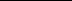 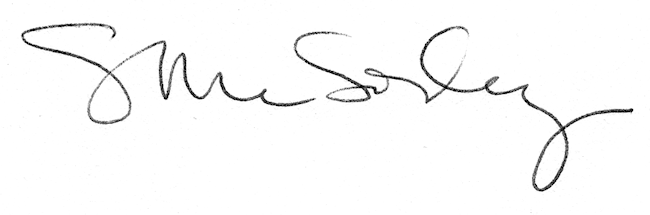 